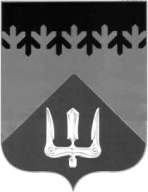 СОВЕТ ДЕПУТАТОВВОЛХОВСКОГО МУНИЦИПАЛЬНОГО РАЙОНАЛЕНИНГРАДСКОЙ ОБЛАСТИРЕШЕНИЕот  02  февраля  2022  года                                                                                №  5На основании Обращения исполнительного директора Совета муниципальных образований Ленинградской области Бондарь А.А. от 11.01.2021, в соответствии с пунктом 4 статьи 9 Устава Ассоциации «Совет муниципальных образований Ленинградской области», и на основании итогов голосования Совет депутатов Волховского муниципального района Ленинградской областирешил:1. Избрать представителем Волховского муниципального района Ленинградской области в Президиум Совета муниципальных образований Ленинградской области:НАЛЕТОВА  Александра Александровича– главу Волховского муниципального района.	2. Продлить полномочия представителя Волховского муниципального района Ленинградской области, избранного решением Совета депутатов Волховского муниципального района от 21.01.2021 №2 в Президиум Совета муниципальных образований Ленинградской области на 2022 год, - Белицкого Александра Николаевича.3. Настоящее решение вступает в силу со дня его принятия.	4. Направить настоящее решение в Совет муниципальных образований Ленинградской области.ГлаваВолховского муниципального районаЛенинградской области                                                                          Налетов А.А.Об избрании представителя Волховского муниципального района в Президиум Совета муниципальных образований Ленинградской области